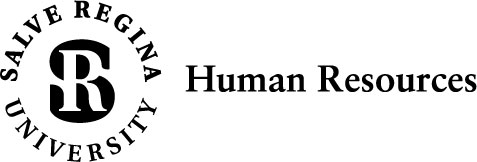 Performance LogName and PositionDateContext IncidentAction 1/5/2018 TardinessJohn arrived at work at 9am today, 30 minutes late. I spoke with John about it and reminded him it was the third time this month he had been late. John said he forgot to set his alarm clock. I explained to John how important his work is and how important it is that he be on time each day. Oral Reminder                                                                                                            Maureen O'Donnell-Supervisor 1/11/2018 SI ProjectToday Karen completed her part of the new system integration project seven days ahead of schedule.  I thanked Karen for her work and told her how much I appreciate the effort she has shown Kudos                                                                                                           Maureen O'Donnell-Supervisor